§6954-C.  Drag limits north of international bridge, Lubec1.  Gear requirements.  The holder of a scallop dragging license or sea urchin dragging license may not possess on the boat identified on that person's license or fish with, in the territorial waters northerly and inshore of the international bridge that connects Lubec to Campobello Island, New Brunswick, Canada , any drag or combination of drags:A.  That measures in excess of 5 feet, 6 inches in width measuring from one extreme outside edge of the mouth of the drag or combination of drags to the opposite extreme outside edge; and  [PL 1997, c. 281, §3 (NEW).]B.  If used for the taking of scallops, that is greater than 8 rings deep.  [PL 1997, c. 281, §3 (NEW).][PL 2017, c. 222, §6 (AMD).]1-A.  Exception.  Notwithstanding subsection 1, the holder of a sea urchin dragging license may possess gear used for dragging scallops on the boat identified on that person's sea urchin dragging license if that boat is also identified on any scallop dragging license and there are no scallops on that boat.[PL 2017, c. 222, §7 (NEW).]2.  Violation.  Notwithstanding section 6174, a person who violates this section commits a civil violation for which the following penalties apply:A.  For the first offense, a mandatory fine of $500 is imposed and all scallops on board may be seized;  [PL 2007, c. 557, §11 (NEW).]B.  For the 2nd offense, a mandatory fine of $750 is imposed and all scallops on board may be seized; and  [PL 2007, c. 557, §11 (NEW).]C.  For the 3rd and subsequent offenses, a mandatory fine of $750 is imposed and all scallops on board may be seized. The penalty imposed pursuant to this paragraph is in addition to the penalty imposed under section 6728‑B.  [PL 2007, c. 557, §11 (NEW).][PL 2007, c. 557, §11 (NEW).]SECTION HISTORYPL 1997, c. 281, §3 (NEW). PL 2001, c. 272, §17 (AMD). PL 2007, c. 557, §11 (AMD). PL 2017, c. 222, §§6, 7 (AMD). The State of Maine claims a copyright in its codified statutes. If you intend to republish this material, we require that you include the following disclaimer in your publication:All copyrights and other rights to statutory text are reserved by the State of Maine. The text included in this publication reflects changes made through the First Regular and First Special Session of the 131st Maine Legislature and is current through November 1, 2023
                    . The text is subject to change without notice. It is a version that has not been officially certified by the Secretary of State. Refer to the Maine Revised Statutes Annotated and supplements for certified text.
                The Office of the Revisor of Statutes also requests that you send us one copy of any statutory publication you may produce. Our goal is not to restrict publishing activity, but to keep track of who is publishing what, to identify any needless duplication and to preserve the State's copyright rights.PLEASE NOTE: The Revisor's Office cannot perform research for or provide legal advice or interpretation of Maine law to the public. If you need legal assistance, please contact a qualified attorney.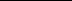 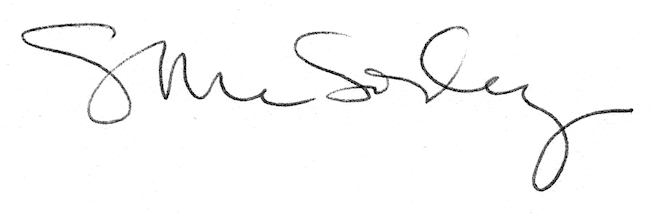 